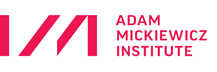 Informacja prasowa, 03.11.2022Druga edycja Festiwalu Polskiej Muzyki Sakralnej „Joy & Devotion” w sercu Londynu od 8 do 11 listopadaTrzech koncertów z bogatym programem obejmującym kompozycje współczesne, renesansowe i barokowe brytyjska publiczność będzie mogła wysłuchać 8, 10 i 11 listopada 2022 roku w słynącym ze wspaniałej akustyki i bogatej oferty wydarzeń muzycznych kościele St Martin-in-the-Fields przy Trafalgar Square. Podczas wydarzenia wykonany zostanie również utwór Marka Raczyńskiego „Missa Brevis Angelus Custos” zamówiony specjalnie na tę okazję przez Instytut Adama Mickiewicza. O najwyższy muzyczny poziom święta polskiej muzyki w Londynie zadbał dyrektor artystyczny festiwalu, dyrygent i kompozytor Paweł Łukaszewski. Festiwal „Joy & Devotion” zainauguruje 8 listopada koncert chóru Polyphony pod kierunkiem Stephena Laytona, poświęcony postaci i dziedzictwu św. Jana Pawła II. Wieczór rozpocznie się utworem „Agnus Dei” Wojciecha Kilara, poruszającą modlitwą o pokój z 2000 roku. Po raz pierwszy w Wielkiej Brytanii wykonana zostanie msza „Missa Sancti Papae Ioannis Pauli Secundi Magni” skomponowana przez Pawła Łukaszewskiego z okazji 100. rocznicy urodzin św. Jana Pawła II w 2020 roku. Słuchacze będą mogli zapoznać się również z utworami Michała Ziółkowskiego, Marcina Łukaszewskiego, i Miłosza Bembinowa, Mariana Borkowskiego. Organista Rupert Jeffcoat wykona „Veni creator” Stanisława Moryto i „Kölner Fanfare” Dariusza Przybylskiego.Chór The Gesualdo Six pod kierunkiem Owaina Parka wystąpi 10 listopada z utworami poświęconymi Maryi, której na przestrzeni wieków polscy kompozytorzy składali muzyczny hołd. Głównym punktem koncertu będzie światowa premiera mszy „Missa Brevis Angelus Custos” Marka Raczyńskiego, wybitnego przedstawiciela młodego pokolenia polskich kompozytorów, autora wielu utworów wokalno-instrumentalnych i kameralnych form instrumentalnych. W programie wieczoru m.in. brytyjskie premiery pieśni Henryka Mikołaja Góreckiego z 1986 roku na cześć Najświętszej Maryi Panny, „Ave Maria” barokowego kompozytora Bartłomieja Pękiela oraz „Salutatio angelica” Aleksandry Chmielewskiej, które przeplatane będą solowymi utworami organowymi Mariana Sawy i Michała Schaeffera w wykonaniu Ruperta Jeffcoata.11 listopada Festiwal zakończy wieczór muzyki dawnej i współczesnej w wykonaniu młodych chórzystów z Rodolfus Choir pod dyrekcją Ralpha Allwooda. Podczas koncertu wykonane zostaną po raz pierwszy w Wielkiej Brytanii utwory przedstawiciela młodego pokolenia kompozytorów Jana Krutula oraz jednego z najwybitniejszych polskich kompozytorów barokowych Grzegorza Gerwazego Gorczyckiego. Wiolonczelista Leo Popplewell wystąpi z utworem „All shall be well” Roxanny Panufnik, publiczność usłyszy też utwory Mikołaja Zieleńskiego, Stanisława Moryto oraz dzieła organowe Mariana Sawy, Jana z Lublina, Mikołaja z Krakowa w wykonaniu Ruperta Jeffcoata.Więcej informacji na portalu Culture.pl: https://culture.pl/en/joy-and-devotion [wersja angielska]Program 2. Festiwalu Polskiej Muzyki Sakralnej „Joy & Devotion”Wtorek, 8 listopada, 19:30, St Martin-in-the-Fields, LondynPolyphony: Music for a Polish PopeWojciech Kilar „Agnus Dei”
Michał Ziółkowski „Ave maris Stella”
Marcin Łukaszewski „Pie Jesu”
Stanisław Moryto „Veni creator” (solo na organach)Miłosz Bembinow „Veni Sancte Spiritus”
Marian Borkowski „Regina caeli”
Dariusz Przybylski „Kölner Fanfare” (solo na organach)
Paweł Łukaszewski „Missa Sancti Papae Ioannis Pauli Secundi Magni”
Marian Borkowski „Libera me”Polyphony
Stephen Layton dyrygent
Rupert Jeffcoat organyCzwartek, 10 listopada, 19:30, St Martin-in-the-Fields, LondynGaude Mater Polonia – Polish Music for the Virgin MaryHenryk Mikołaj Górecki „Veni, O mater terrae” (brytyjska premiera)Henryk Mikołaj Górecki „O, mater semper alma” (brytyjska premiera)
Marek Raczyński „Missa Brevis Angelus Custos”
Grzegorz Gerwazy Gorczycki „Tota pulchra es Maria”
Marian Sawa „Salve Regina”
Marian Sawa „Te Deum – Silesian Fantasy” (solo na organach)
Marian Sawa „Regina caeli”
Aleksandra Chmielewska „Salutatio Angelica”
Bartłomiej Pękiel „Ave Maria”
Michał Schaeffer „Lumiere de Laube” (solo na organach)
Stanisław Moryto „Preces pro Polonia”
Wincenty z Kielczy „Gaude Mater Polonia”The Gesualdo Six
Owain Park dyrygent
Rupert Jeffcoat organy Piątek, 11 listopada, 19:30, St Martin-in-the-Fields, LondynRodolfus Choir: Masters of Polish PolyphonyAnon. „Bogurodzica”
Marian Sawa „Chorale Prelude «Adoro te devote»” (solo na organach)
Grzegorz Gorczycki „O Rex Gloriae”Grzegorz Gorczycki „Sepulto Domino”
Mikołaj Zieleński „Beata es Virgo Maria”
Mikołaj z Krakowa (Nicolaus Cracoviensis) „Salve” (solo na organach)Mikołaj Zieleński „O gloriosa Domina”Mikołaj Zieleński „Benedicamus Deum Coeli”
Tabulatura Jana z Lublina „Rex” (solo na organach)
Roxanna Panufnik „All shall be well” 
Marian Sawa „Popule meus”
Jan Krutul „Ave verum corpus” (brytyjska premiera) Jan Krutul „Missa brevis” (brytyjska premiera)
Mikołaj z Krakowa (Nicolaus Cracoviensis) „Ave Jerarchia” (solo na organach)
Stanisław Moryto Three Psalms (brytyjska premiera)Rodolfus Choir
Ralph Allwood dyrygent
Rupert Jeffcoat organyLeo Popplewell wiolonczelaInstytut Adama Mickiewicza jest narodową instytucją kultury, utworzoną w 2000 roku. Cel Instytutu – budowanie trwałego zainteresowania polską kulturą na świecie, realizowany jest we współpracy z partnerami zagranicznymi i poprzez międzynarodową wymianę kulturalną w dialogu z odbiorcami, w zgodzie z założeniami polskiej polityki zagranicznej. Do 2022 roku Instytut zrealizował projekty w ponad 70 krajach na 6 kontynentach. Organizatorem Instytutu Adama Mickiewicza jest Ministerstwo Kultury i Dziedzictwa Narodowego.Kontakt dla mediów anglojęzycznych:Victoria Bevanvictoria.bevan@premiercomms.com Kontakt dla mediów polskich:Marta Sadurskamsadurska@iam.pl 